Проект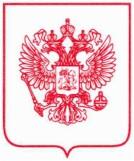 МИНИСТЕРСТВО ЭКОНОМИЧЕСКОГО РАЗВИТИЯРОССИЙСКОЙ ФЕДЕРАЦИИ(МИНЭКОНОМРАЗВИТИЯ РОССИИ)П Р И К А З____________________             Москва            №________________________________________             Москва            №____________________Об утверждении формы, порядка заполнения и подачи заявления о признании гражданина банкротом во внесудебном порядкеВ соответствии с пунктом 3 статьи 2232 Федерального закона от 26 октября 2002 г. № 127-ФЗ «О несостоятельности (банкротстве)» (Собрание законодательства Российской Федерации, 2002, № 43, ст. 4190;) п р и к а з ы в а ю:Утвердить прилагаемые:форму заявления о признании гражданина банкротом во внесудебном порядке (приложение № 1);порядок заполнения и подачи заявления о признании гражданина банкротом во внесудебном порядке (приложение № 2).Настоящий приказ вступает в силу с 1 сентября 2020 года.Министр									        М.Г. РешетниковПриложение № 1к приказу Минэкономразвития Россииот «___» ________ 2020 г. №_____Форма Приложение № 2к приказу Минэкономразвития Россииот «___» ________ 2020 г. №_____ПОРЯДОК 
заполнения и подачи заявления о признании гражданина банкротом во внесудебном порядке1. Заполнение формы заявления о признании гражданина банкротом во внесудебном порядке осуществляется с соблюдением следующих требований.Поля для представления сведений, предусмотренные формой заявления о признании гражданина банкротом во внесудебном порядке, заполняются с учетом подлежащих указанию согласно этой форме сведений вручную либо в машинной форме (если иное не предусмотрено формой заявления о признании гражданина банкротом во внесудебном порядке).Не допускается исправление ошибок с помощью корректирующего или иного аналогичного средства.Не допускается двусторонняя печать документа на бумажном носителе.Не допускается скрепление листов документов, приводящее к порче бумажного носителя.Заполнение полей заявления значениями текстовых, числовых показателей осуществляется слева направо, начиная с первого (левого) знакоместа.При заполнении полей заполнения вручную должны использоваться чернила черного, фиолетового или синего цвета, заполнение текстовых полей документа может осуществляться как печатными, так и прописными символами.При распечатке на принтере заявления, заполненного машинным способом, допускается отсутствие обрамления знакомест и прочерков для незаполненных знакомест. Расположение строк не должны изменяться.  Печать знаков должна выполняться шрифтом Times New Roman высотой 10 - 12 пунктов.2. Заявление о признании гражданина банкротом во внесудебном порядке подается им по месту жительства гражданина или месту пребывания в многофункциональный центр предоставления государственных и муниципальных услуг.К заявлению прилагаются копии документов, ссылка на которые в качестве приложений указаны в заявлении.ПОЯСНИТЕЛЬНАЯ ЗАПИСКАк проекту приказа Минэкономразвития России «Об утверждении формы, порядка заполнения и подачи заявления о признании гражданина банкротом во внесудебном порядке»Настоящий приказ Минэкономразвития России «Об утверждении формы, порядка заполнения и подачи заявления о признании гражданина банкротом во внесудебном порядке» разработан в целях реализации пункта 3 статьи 2232 Федерального закона от 26 октября 2002 г. № 127-ФЗ «О несостоятельности (банкротстве)». Принятие приказа является необходимым этапом для реализаций прав граждан, находящихся в затруднительном положении, обратиться в многофункциональный центр предоставления государственных и муниципальных услуг с заявлением о признании себя банкротом во внесудебном порядке. Реализация настоящего нормативного правого акта будет осуществляться многофункциональным центром предоставления государственных и муниципальных услуг ‎и территориально обособленными структурными подразделениями (офисами) многофункционального центра. Принятие приказа не потребует дополнительных бюджетных ассигнований из федерального бюджета и бюджетов иных уровней.Внимание: мы постарались сделать этот материал максимально удобным для самостоятельного использования с учётом пожеланий посетителей сайта «Планета Закона». Комментируйте, критикуйте, делитесь реальным опытом использования в судебной практике или займитесь более полезными и приятными делами, доверив нашим специалистам представление Ваших интересов. Звоните +7 (495) 722-99-33.  ЗАЯВЛЕНИЕо признании гражданина банкротом во внесудебном порядке, 
подаваемое в многофункциональный центр предоставления государственных 
и муниципальных услуг (территориально обособленное структурное подразделение (офис) многофункционального центра предоставления государственных 
и муниципальных услуг)ЗАЯВЛЕНИЕо признании гражданина банкротом во внесудебном порядке, 
подаваемое в многофункциональный центр предоставления государственных 
и муниципальных услуг (территориально обособленное структурное подразделение (офис) многофункционального центра предоставления государственных 
и муниципальных услуг)ЗАЯВЛЕНИЕо признании гражданина банкротом во внесудебном порядке, 
подаваемое в многофункциональный центр предоставления государственных 
и муниципальных услуг (территориально обособленное структурное подразделение (офис) многофункционального центра предоставления государственных 
и муниципальных услуг)Информация о гражданинеИнформация о гражданинеИнформация о гражданинефамилияобязательноимяобязательноотчествопри наличиив случае изменения фамилии, имени, отчества указать прежние фамилии, имена, отчестваобязательнодата рожденияобязательноместо рожденияобязательноСНИЛСобязательноИННпри наличиидокумент, удостоверяющий личностьдокумент, удостоверяющий личностьдокумент, удостоверяющий личность вид документаобязательносерия (при наличии) и номеробязательноадрес регистрации по месту жительства или пребывания в Российской Федерации 
(при отсутствии регистрации по месту жительства или пребывания в пределах Российской Федерации указать наименование субъекта Российской Федерации по месту пребывания 
без указания конкретного адреса)адрес регистрации по месту жительства или пребывания в Российской Федерации 
(при отсутствии регистрации по месту жительства или пребывания в пределах Российской Федерации указать наименование субъекта Российской Федерации по месту пребывания 
без указания конкретного адреса)адрес регистрации по месту жительства или пребывания в Российской Федерации 
(при отсутствии регистрации по месту жительства или пребывания в пределах Российской Федерации указать наименование субъекта Российской Федерации по месту пребывания 
без указания конкретного адреса)субъект Российской Федерацииобязательнорайонпри наличиигородпри наличиинаселенный пункт (село, поселок и так далее)при наличииулица (проспект, переулок
и так далее)при наличииномер дома (владения)при наличииномер корпуса (строения)при наличииномер квартиры (офиса)при наличииИнформация о представителе гражданине(в случае, если заявление подается представителем) Информация о представителе гражданине(в случае, если заявление подается представителем) Информация о представителе гражданине(в случае, если заявление подается представителем) фамилияобязательноимяобязательноотчествопри наличиидата рожденияобязательноместо рожденияобязательнодокумент, удостоверяющий личностьдокумент, удостоверяющий личностьдокумент, удостоверяющий личностьвид документаобязательносерия (при наличии) и номеробязательнодокумент, подтверждающий полномочия представителя заявителядокумент, подтверждающий полномочия представителя заявителядокумент, подтверждающий полномочия представителя заявителявид документаобязательнодата выдачи документаобязательносерия (при наличии) и номеробязательноСогласие на обработку персональных данныхСогласие на обработку персональных данныхСогласие на обработку персональных данныхЯ, _____________________________________________________________________________(фамилия, имя, отчество (при наличии) субъекта персональных данных,адрес, данные основного документа,_______________________________________________________________________________удостоверяющего его личность (серия, номер, сведения о дате выдачиуказанного документа и выдавшем его органе),_______________________________________________________________________________а также указанные сведения в отношении представителя заявителя_______________________________________________________________________________и реквизиты доверенности или иного документа, подтверждающего полномочияпредставителя заявителя (в случае если заявление подаетсяпредставителем заявителя) подтверждаю полноту и достоверность указанных в заявлении сведений, даю согласие_______________________________________________________________________________(наименование и адрес многофункционального центра предоставления государственных и муниципальных услуг, территориально обособленного структурного подразделения (офиса) многофункционального центра предоставления государственных и муниципальных услуг) на автоматизированную, а также без использования средств автоматизации обработку, 
 то есть на совершение действий, предусмотренных пунктом 3 статьи 3 Федерального закона
 от 27 июля 2006 г. № 152-ФЗ «О персональных данных» (Собрание законодательства
 Российской Федерации, 2006, № 31, ст. 3451; 2011, № 31, 4701), персональных данных 
 в целях проведения процедуры внесудебного банкротства гражданина, а именно: фамилии,
 имени, отчества (при наличии), даты рождения, адреса регистрации (места жительства),
 данных документа, удостоверяющего личность, СНИЛС, номера телефона, а также иных
 сведений, необходимых для проведения процедуры внесудебного банкротства гражданина.Я, _____________________________________________________________________________(фамилия, имя, отчество (при наличии) субъекта персональных данных,адрес, данные основного документа,_______________________________________________________________________________удостоверяющего его личность (серия, номер, сведения о дате выдачиуказанного документа и выдавшем его органе),_______________________________________________________________________________а также указанные сведения в отношении представителя заявителя_______________________________________________________________________________и реквизиты доверенности или иного документа, подтверждающего полномочияпредставителя заявителя (в случае если заявление подаетсяпредставителем заявителя) подтверждаю полноту и достоверность указанных в заявлении сведений, даю согласие_______________________________________________________________________________(наименование и адрес многофункционального центра предоставления государственных и муниципальных услуг, территориально обособленного структурного подразделения (офиса) многофункционального центра предоставления государственных и муниципальных услуг) на автоматизированную, а также без использования средств автоматизации обработку, 
 то есть на совершение действий, предусмотренных пунктом 3 статьи 3 Федерального закона
 от 27 июля 2006 г. № 152-ФЗ «О персональных данных» (Собрание законодательства
 Российской Федерации, 2006, № 31, ст. 3451; 2011, № 31, 4701), персональных данных 
 в целях проведения процедуры внесудебного банкротства гражданина, а именно: фамилии,
 имени, отчества (при наличии), даты рождения, адреса регистрации (места жительства),
 данных документа, удостоверяющего личность, СНИЛС, номера телефона, а также иных
 сведений, необходимых для проведения процедуры внесудебного банкротства гражданина.Я, _____________________________________________________________________________(фамилия, имя, отчество (при наличии) субъекта персональных данных,адрес, данные основного документа,_______________________________________________________________________________удостоверяющего его личность (серия, номер, сведения о дате выдачиуказанного документа и выдавшем его органе),_______________________________________________________________________________а также указанные сведения в отношении представителя заявителя_______________________________________________________________________________и реквизиты доверенности или иного документа, подтверждающего полномочияпредставителя заявителя (в случае если заявление подаетсяпредставителем заявителя) подтверждаю полноту и достоверность указанных в заявлении сведений, даю согласие_______________________________________________________________________________(наименование и адрес многофункционального центра предоставления государственных и муниципальных услуг, территориально обособленного структурного подразделения (офиса) многофункционального центра предоставления государственных и муниципальных услуг) на автоматизированную, а также без использования средств автоматизации обработку, 
 то есть на совершение действий, предусмотренных пунктом 3 статьи 3 Федерального закона
 от 27 июля 2006 г. № 152-ФЗ «О персональных данных» (Собрание законодательства
 Российской Федерации, 2006, № 31, ст. 3451; 2011, № 31, 4701), персональных данных 
 в целях проведения процедуры внесудебного банкротства гражданина, а именно: фамилии,
 имени, отчества (при наличии), даты рождения, адреса регистрации (места жительства),
 данных документа, удостоверяющего личность, СНИЛС, номера телефона, а также иных
 сведений, необходимых для проведения процедуры внесудебного банкротства гражданина.Настоящее согласие действует бессрочно со дня его подписания и может быть отозвано 
в письменной форме.Настоящее согласие действует бессрочно со дня его подписания и может быть отозвано 
в письменной форме.Настоящее согласие действует бессрочно со дня его подписания и может быть отозвано 
в письменной форме.Дата и подпись с указанием фамилии, имени и отчества (при наличии)обязательно (заполняется вручную)Настоящим заявлениемНастоящим заявлениемНастоящим заявлениемПрошу:В соответствии с пунктом 1 статьи 2232 Федерального закона от 26 октября 2002 г. 
№ 127-ФЗ «О несостоятельности (банкротстве)» (Собрание законодательства Российской Федерации, 2002, № 43, ст. 4190;                                      ) (далее – Закон о банкротстве) признать меня банкротом во внесудебном порядке.Прошу:В соответствии с пунктом 1 статьи 2232 Федерального закона от 26 октября 2002 г. 
№ 127-ФЗ «О несостоятельности (банкротстве)» (Собрание законодательства Российской Федерации, 2002, № 43, ст. 4190;                                      ) (далее – Закон о банкротстве) признать меня банкротом во внесудебном порядке.Прошу:В соответствии с пунктом 1 статьи 2232 Федерального закона от 26 октября 2002 г. 
№ 127-ФЗ «О несостоятельности (банкротстве)» (Собрание законодательства Российской Федерации, 2002, № 43, ст. 4190;                                      ) (далее – Закон о банкротстве) признать меня банкротом во внесудебном порядке.Подтверждаю:а) свое соответствие на дату подачи настоящего заявления условиям подачи заявления 
о признании гражданина банкротом во внесудебном порядке, предусмотренным абзацем первым пункта 1 статьи 2232 Закона о банкротстве;б) что я уведомлен, что со дня включения сведений о возбуждении процедуры внесудебного банкротства гражданина в Единый федеральный реестр сведений 
о банкротстве мое согласие на предоставление органами, осуществляющими государственную регистрацию или иной учет (регистрацию), имеющихся у них сведений кредиторам в соответствии с пунктом 5 статьи 2234 Закона о банкротстве, считается предоставленным.Подтверждаю:а) свое соответствие на дату подачи настоящего заявления условиям подачи заявления 
о признании гражданина банкротом во внесудебном порядке, предусмотренным абзацем первым пункта 1 статьи 2232 Закона о банкротстве;б) что я уведомлен, что со дня включения сведений о возбуждении процедуры внесудебного банкротства гражданина в Единый федеральный реестр сведений 
о банкротстве мое согласие на предоставление органами, осуществляющими государственную регистрацию или иной учет (регистрацию), имеющихся у них сведений кредиторам в соответствии с пунктом 5 статьи 2234 Закона о банкротстве, считается предоставленным.Подтверждаю:а) свое соответствие на дату подачи настоящего заявления условиям подачи заявления 
о признании гражданина банкротом во внесудебном порядке, предусмотренным абзацем первым пункта 1 статьи 2232 Закона о банкротстве;б) что я уведомлен, что со дня включения сведений о возбуждении процедуры внесудебного банкротства гражданина в Единый федеральный реестр сведений 
о банкротстве мое согласие на предоставление органами, осуществляющими государственную регистрацию или иной учет (регистрацию), имеющихся у них сведений кредиторам в соответствии с пунктом 5 статьи 2234 Закона о банкротстве, считается предоставленным.Перечень документов, прилагаемых к заявлению:список всех известных кредиторов, оформленный в соответствии с абзацем четвертым пункта 3 статьи 2134 Закона о банкротстве; копия документа, удостоверяющего личность гражданина;копия документа, подтверждающего полномочия представителя 
(в случае, если заявление подается представителем);иные документы (при наличии)          _________________________________________________________________________Перечень документов, прилагаемых к заявлению:список всех известных кредиторов, оформленный в соответствии с абзацем четвертым пункта 3 статьи 2134 Закона о банкротстве; копия документа, удостоверяющего личность гражданина;копия документа, подтверждающего полномочия представителя 
(в случае, если заявление подается представителем);иные документы (при наличии)          _________________________________________________________________________Перечень документов, прилагаемых к заявлению:список всех известных кредиторов, оформленный в соответствии с абзацем четвертым пункта 3 статьи 2134 Закона о банкротстве; копия документа, удостоверяющего личность гражданина;копия документа, подтверждающего полномочия представителя 
(в случае, если заявление подается представителем);иные документы (при наличии)          _________________________________________________________________________Дата и подпись гражданина (представителя) с указанием фамилии, имени и отчества (при наличии)Обязательно(заполняется вручную)Сведения о принятии заявленияСведения о принятии заявленияСведения о принятии заявленияСведения, содержащиеся в документе, удостоверяющем личность заявителя, провереныСведения, содержащиеся в документе, удостоверяющем личность заявителя, провереныСведения, содержащиеся в документе, удостоверяющем личность заявителя, провереныдата принятия заявленияобязательноинициалы, фамилия специалиста, принявшего заявление, его подпись
и печатьобязательно(заполняется вручную)